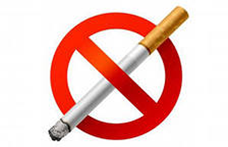 О проведении республиканской антитабачной информационно - образовательной акцииВ целях реализации Государственной программы «Здоровье народа и демографическая безопасность Республики Беларусь» на 2016 – 2020 годы, положений Рамочной конвенции Всемирной организации здравоохранения по борьбе против табака в Республике Беларусь, профилактики заболеваний, причинно связанных с табакокурением, в связи с проведением 21 ноября 2019 года Единого дня здоровья «Всемирный день некурения. Профилактика онкологических заболеваний» в Клецком районе с 18 по 21 ноября пройдет республиканская антитабачная информационно - образовательная акция.В рамках акции организуются консультативные, информационно – образовательные и культурно-массовые мероприятия по профилактике табакокурения, формированию здорового образа жизни. Специалисты УЗ «Клецкая ЦРБ»  с 18 по 21 ноября 2019 года по телефону  «горячих  линий» окажут консультативную помощь:    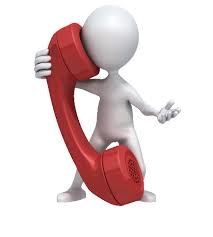 Врач-онколог   68-6-19  с 8.00 до 16.00Врач психиатр - нарколог  68-1-03  с 8.00 до 16.00    По телефону доверия 60-5-73 c 12.00 до 13.00   Психолог ЦРБ окажет психологическую помощь по вопросам профилактики табакокурения                                        Минздрав рекомендует руководителям организаций и учреждений всех форм собственности провести в коллективах информационный день по профилактике табакокурения, объявить территории своих организаций и учреждений зонами, свободными от курения. Также рекомендуется предусмотреть меры морального и материального стимулирования работников, отказавшихся от курения и ведущих здоровый образ жизни.В качестве первого шага освобождения от этой вредной привычки, не курите 21 ноября, который отмечается, как Всемирный день некурения.УЗ «Клецкая ЦРБ»